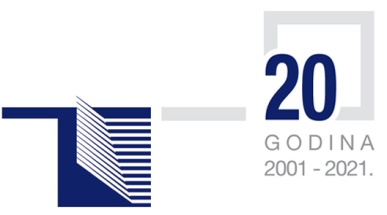 CRNA GORAAGENCIJA ZA ELEKTRONSKE KOMUNIKACIJE I 
POŠTANSKU DJELATNOSTBroj: 0504‐4464/1Podgorica, 23. 07. 2021. godineOTVORENI KONSULTATIVNI PROCES povodom pripreme Dokumentacije za javno nadmetanje za dodjelu odobrenja za korišćenje  radio-frekvencija iz opsega 900 MHz, 1800 MHz, 2 GHz i 2,6 GHz za realizaciju javnih mobilnih elektronskih komunikacionih mrežaAgencija za elektronske komunikacije i poštansku djelatnost (u daljem tekstu: Agencija), shodno nadležnostima utvrđenim Zakonom o elektronskim komunikacijama ("Službeni list CG", br. 40/13, 56/13, 2/17 i 49/19), je odlučila da sprovede postupak javnog nadmetanja za dodjelu odobrenja za korišćenje radio-frekvencija iz opsega 900 MHz, 1800 MHz, 2 GHz i 2,6 GHz za realizaciju javnih mobilnih elektronskih komunikacionih mreža. Imajući u vidu činjenicu da Agencija ima zakonsku obavezu da najkasnije šest mjeseci prije isteka perioda važenja odobrenja za korišćenje radio-frekvencija za realizaciju javnih elektronskih komunikacionih mreža, po službenoj dužnosti, pokrene postupak javnog nadmetanja za ponovnu dodjelu tih radio-frekvencija, Agencija se opredijelila da sprovede ponovnu dodjelu radio-frekvencija iz opsega 900 MHz, 1800 MHz i 2 GHz, za koje odobrenja ističu u aprilu 2022. godine, zajedno sa slobodnim radio-frekvencijama iz opsega 2 GHz i 2,6 GHz, u jednom postupku javnog nadmetanja.Nastojeći da postupak dodjele radio-frekvencija za mobilne mreže sprovede na objektivan, transparentan, nediskriminatoran i proporcionalan način, uzimajući u obzir principe racionalnog korišćenja radio-frekvencijskog spektra, te vodeći računa o potrebi zaštite efektivne konkurencije na tržištu javnih mobilnih elektronskih komunikacionih usluga i omogućavanja kontinuiteta pružanja usluga velikom broju korisnika, Agencija se opredijelila da javno nadmetanje sprovede metodom aukcije spektra. Svoja opredjeljenja u pogledu predmeta dodjele, strategije dodjele, uslova dodjele i korišćenja radio-frekvencija, te formata i procedure javnog nadmetanja, Agencija je, saglasno članu 108 Zakona o elektronskim komunikacijama, definisala Dokumentacijom za javno nadmetanje za dodjelu odobrenja za korišćenje radio-frekvencija iz opsega 900 MHz, 1800 MHz, 2 GHz i 2,6 GHz za realizaciju javnih mobilnih elektronskih komunikacionih mreža (u daljem tekstu: Dokumentacija za javno nadmetanje), čiji nacrt je predmet javnih konsultacija.Dokumentacija za javno nadmetanje je strukturirana na sljedeći način. Ciljevi i opšta razmatranja u vezi postupka dodjele predmetnih radio-frekvencija su prezentovani u Poglavlju 1. U Poglavlju 2 je dat osvrt na stepen tehnološkog razvoja i dostupnosti fiksnih i mobilnih širokopojasnih elektronskih komunikacionih mreža u Crnoj Gori i pregled trenutnih dodjela mobilnim operatorima u opsezima 800 MHz, 900 MHz, 1800 MHz, 2 GHz i 2,6 GHz. Predmet javnog nadmetanja za dodjelu odobrenja za korišćenje raspoloživih radio-frekvencija za realizaciju javnih mobilnih elektronskih komunikacionih mreža, sa strukturom frekvencijskih blokova u svakom opsegu opisan je u Poglavlju 3. U Poglavlju 4 je dat zakonski okvir za sprovođenje postupka javnog nadmetanja, pregled postupka javnog nadmetanja, uslovi vezani za podobnost za učešće u postupku javnog nadmetanja, kao i opšti uslovi kojih se ponuđači moraju pridržavati tokom postupka javnog nadmetanja. U ovom poglavlju su dati i uslovi vezani za garanciju ponude, te najniži iznosi jednokratne naknade za dodjelu odobrenja za korišćenje radio-frekvencija, kao i opšti opis formata aukcije spektra i toka aukcijskog procesa. Posebni uslovi i obaveze koje se odnose na rezervisani spektar, spectrum cap-ove i spectrum floor-ove, te posebne uslove i obaveze koje se odnose na dinamiku pokrivanja i implementaciju mreža su dati u Poglavlju 5. Pravila aukcije spektra su predmet Poglavlja 6.U Poglavlju 7 su dati opšti tehnički uslovi korišćenja radio-frekvencija koje su predmet postupka javnog nadmetanja. Pregled regulatornih naknada koje se plaćaju u vezi sa korišćenjem radio-frekvencija, odnosno pružanjem javnih elektronskeih komunikacionih usluga su dati u Poglavlju 8.Na kraju Dokumentacije za javno nadmetanje, u formi aneksa, dati su odgovarajući obrasci i dodatne informacije koje su od značaja za postupak javnog nadmetanja. Kao prilog domkumenta dati su i nacrti odobrenja za korišćenje radio-frekvencija.Shodno članu 33 Zakona, Agencija, uzimajući u obzir značaj predstojećeg postupka dodjele spektra, pokreće postupak javnih konsultacija o Nacrtu dokumentacije za javno nadmetanje.Dostavljanje komentara, mišljenja i sugestijaKomentari, mišljenja i sugestije na tekst Nacrta dokumentacije za javno nadmetanje dostavljaju se putem:e-maila na adresu: 	aukcija2021@ekip.me;pošte na adresu: 	Agencija za elektronske komunikacije i poštansku djelatnost,Bul. Džordža Vašingtona 56, 81000 Podgoricasa naznakom: Za otvoreni konsultativni proces povodom pripreme Dokumentacije za javno nadmetanje za dodjelu odobrenja za korišćenje radio-frekvencija iz opsega 900 MHz, 1800 MHz, 2 GHz i 2,6 GHz za realizaciju javnih mobilnih elektronskih komunikacionih mreža.Transparentnost otvorenog konsultativnog procesaDokumentacija za javno nadmetanje koja je predmet javnih konsultacija, prispjeli komentari, mišljenja i sugestije na isti, a koji prispiju u za to predviđenom roku, kao i odgovori i stavovi Agencije na prispjele komentare, mišljenja i sugestije od zainteresovanih subjekata, će se arhivirati i učiniti dostupnim objavljivanjem na web stranici Agencije na adresi http://www.ekip.me. Povjerljivost informacijaZainteresovani subjekat koji ne želi da djelovi njegovih komentara budu objavljeni, a koji se mogu smatrati povjerljivim, treba to jasno da navede u komentaru dostavljenom Agenciji, uz obrazloženje. S tim u vezi, potrebno je da se povjerljive informacije i objašnjenja šalju u aneksu, tako da ostatak teksta može biti dostupan javnosti. Ako su podaci koji su dostavljeni označeni kao povjerljivi, suprotno zakonu kojim se uređuje tajnost podataka, zaštita podataka o ličnosti i zaštita neobjavljenih podataka, Agencija ih neće smatrati povjerljivim. Agencija će sa podacima koji su povjerljivi postupati na način kojim se obezbjeđuje njihova povjerljivost.Rokovi za obavljanje konsultativnog procesaJavne konsultacije će se sprovoditi po fazama i u rokovima datim u narednoj tabeli.PREDSJEDNIK SAVJETABranko KovijanićFaza javnih konsultacijaVrijeme trajanjaIPočetak konsultativnog procesa povodom pripreme Dokumentacije za javno nadmetanje23. jul 2021. godineIIDostavljanje komentara, mišljenja i sugestija na tekst Nacrta dokumentacije za javno nadmetanjenajkasnije do10. septembra 2021. godineIIIRazmatranje prispjelih komentara, mišljenja i sugestija i objavljivanje odgovora i stavova Agencijenajkasnije do 1. oktobra 2021. godineIVUsvajanje Dokumentacije za javno nadmetanjenajkasnije do 20. oktobra 2021. godine